東京都地域居住支援モデル事業報告会　申込用紙申込み締切：平成３０年３月７日（水曜日）※下記に必要事項を御記入の上、ＦＡＸまたはメールでお送りください。メールの場合は、件名を「東京都地域居住支援モデル事業報告会」とし、必要事項をご記入の上お申し込みください。【申込み先】東京都福祉保健局生活福祉部地域福祉推進課推進担当　FAX：03-5388-1403    TEL：03-5320-4045　E-mail：S0000219@section.metro.tokyo.jp 　※参加受付票等の発行は行いません。報告会当日（3/14）に直接お越しください。　　　※参加者が多数になり、会場の都合上ご参加いただけない場合のみ、ご連絡いたします。【会場案内】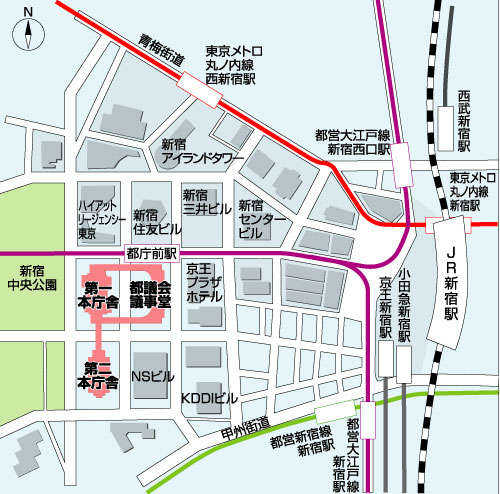 ◇JR「新宿駅」（西口から徒歩約10分）◇都営地下鉄大江戸線「都庁前駅」◇新宿駅西口（地下バスのりば）から都営バス又は　京王バス（都庁循環）「都庁第二本庁舎」下車　　　　　　　　　　　問合せ先　：　東京都福祉保健局生活福祉部地域福祉推進課推進担当　　☎03-5320-4045　　　　　　　　　　　　　フリガナお名前法人・団体名部署役職ＴＥＬ